Behaviour Support Plan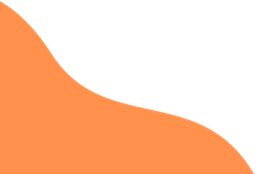 _____________________________________________			______________________________________Keyperson 								 		SENCO / Setting Manager / Room LeaderChild’s Name:                                         DOB:                                  Year Group:                                         Key Person:  Date of Plan:                                           Review 1:                           Review 2:                                            Review 3:Child’s Name:                                         DOB:                                  Year Group:                                         Key Person:  Date of Plan:                                           Review 1:                           Review 2:                                            Review 3:Important Information:Important Information:Communication:What activities or resources does the child like?What is important to                             ?What is important to                             ?Trigger:Behaviour:Why is the child doing this?Proactive strategies: Active strategies:Reactive strategies:Recovery and De-escalation:Review: (All Behaviour Support Plans will be reviewed on a termly basis or sooner if needed.)Review: (All Behaviour Support Plans will be reviewed on a termly basis or sooner if needed.)___________________________________________Parents / Carers____________________Date